Pedido de Autorização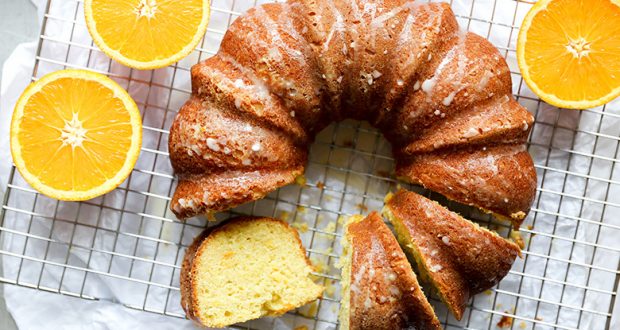 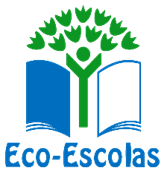 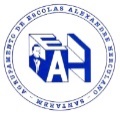 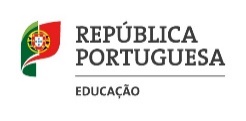 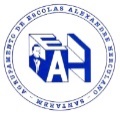 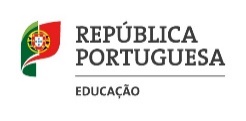 Eu, _________________________________________, Encarregado de Educação do/a aluno/a __________________________________________, do ____ ºano, da turma ____, nº  ____, autorizo o/a meu educando/a  participar na amostra de “Bolos Saudáveis”, no âmbito do Dia Mundial da Alimentação. Esta amostra irá realizar-se no dia 19 de outubro, durante o dia, na Escola Básica Alexandre Herculano. Enc. de Educação: ___________________________________________________Contacto telefónico para qualquer esclarecimento:_________________________As professoras dinamizadoras: Conceição Moreira e Filipa QueirozSantarém, 10 de Outubro de 2022------------------------------------------------------------------------------------------------------------------------------Pedido de AutorizaçãoEu, _________________________________________, Encarregado de Educação do/a aluno/a __________________________________________, do ____ ºano, da turma ____, nº  ____, autorizo o/a meu educando/a  participar na amostra de “Bolos Saudáveis”, no âmbito do Dia Mundial da Alimentação. Esta amostra irá realizar-se no dia 19 de outubro, durante o dia, na Escola Básica Alexandre Herculano. Enc. de Educação: ___________________________________________________Contacto telefónico para qualquer esclarecimento:_________________________As professoras dinamizadoras: Conceição Moreira e Filipa QueirozSantarém, 10 de Outubro de 2022